KRISHANTERINGSPLAN NYKVARNS GYMNASTIKFÖRENING Att vara idrottsledare innebär ett stort ansvar för andra människor, inte minst barn och ungdomar. Många associerar kriser med enbart olyckor, men kriser kan också uppstå ur mindre allvarliga situationer som dock kan få allvarliga konsekvenser för organisationen. I de senare fallen handlar det oftast om negativ publicitet i massmedia och/eller allmän ryktesspridning. Kriser kan orsakas av fusk, t ex doping, skattefusk, översitteri, förskingring, sexuellt utnyttjande, pennalism, elitiserad barnidrott, misskötsel av hallar etc. Vår krisplan ska kunna användas i tillämpliga delar för olika typer av kriser. Trots att olyckor och andra allvarliga händelser som kan skada organisationen är det ofrånkomliga. Krisplanens syfte: Skapa en krismedveten beredskap inför oväntade allvarliga händelser för attminimera risken för kaos och fler olyckor att omhänderta dem som drabbats av olyckor eller andra allvarliga händelser så effektivt och humant som möjligt att motverka stress för inblandade att genom snabbt och tydligt agerande minimera risken för spekulationer och att stödja föreningens krisgrupp i arbetet med att hjälpa medlemmar och ledare. Inom verksamheten finns olika hot och risker som kan utvecklas till kriser. En kris måste kunna hanteras samtidigt som den ordinarie verksamheten pågår i organisationen. Med kris avses:”En händelse som utgör ett hot mot människor, materiella och immateriella värden och där åtgärder utöver det normala krävs för att bemästra situationen.”NGFs krishanteringsplan Är en handledning för att underlätta en eventuell krissituation. Alla ledare, gymnaster och förtroendevalda i föreningen jobbar förebyggande för att undvika att en krissituation uppstår men om det skulle inträffa vill vi vara väl förberedda på hur vi skall hantera situationen.En kris kan se ut på många olika sätt och behöver inte vara kopplat till personskada. Om situationen uppfyller en eller flera punkter nedan anses det vara en kris och situationen ska omgående informeras till NGF:s krisgrupp. Du kan även kontakta krisgruppen för rådFöreligger risk att en stor del av (Organisation) verksamhet sätts ur spel eller skadas?Föreligger, eller förelåg, risk för avsevärda personskador, miljöskador, materiella eller immateriella skador?Föreligger allvarlig risk att (Organisation) anseende, förtroende eller varumärke skadas?Föreligger risk för allvarliga ekonomiska kostnader/förluster?Föreligger risk för allvarlig/omfattande negativ massmedial bevakning?KrisledningsgruppenKrisledningsgruppens första uppgift är att klargöra vad som verkligen hänt. Vilka är drabbade och på vilket sätt? Vad är källan till informationen? Se behoven, vad som behöver göras. Därefter fattar gruppen beslut om vad som ska göras.Fyll i lägesrapporten och kontakta krisgruppen omgående vid eventuell kris. Krisgruppen fattar därefter beslut om åtgärd. Hänvisa all eventuell kontakt med media till krisgruppen.LarmaVid risk för akut personskada kotaktas räddningstjänst samt vårdnadshavare/kontaktperson och därefter krisledningsgrupp. Vid övriga kriser där det inte är fara om liv eller allvarlig skada, kontaktas krisledningsgrupp i första hand.Krisgrupp NGFNamn: Evelina BjörkqvistEmail: evelina.bjorkqvist@gmail.comTelefon:  0704973144Namn: Caroline ÖbergEmail: caroline.rauhala@hotmail.comTelefon:  0739568541Namn: Anna FranssonEmail: anna@trioanna.seTelefon:  0707999932NGFs Friktions-planFörutom kriser kan även friktioner uppstå inom föreningen. Detta är något som vi ständigt arbetar för att förebygga. Exempel på friktioner som kan uppstå är: En ledare känner sig orättvist behandlad, kränkningar, samarbetssvårigheter, misskötsel, problem med föräldrar, gymnaster eller styrelse. För att minimera dessa friktioner och få en enklare väg att gå har vi en åtgärdstrappa.Vi använder oss av Gymnastikförbundets åtgärdstrappa, men börjar först med vår egen. Se nedan. Åtgärder vid friktioner: Försök om möjligt att lösa problemet med andre part själv (alt ta hjälp av ansvarig ledare) om detta känns möjligt och okej. Kontakta föreningens friktions person, informera om problemet och diskutera tillvägagångssätt med dessa. Friktion personer NGFNamn: Anna GrönholmEmail: anna.gronholm@live.seTelefon:  0735127900Namn: Jenny TesciEmail: jentec_95@hotmail.comTelefon:  0704831468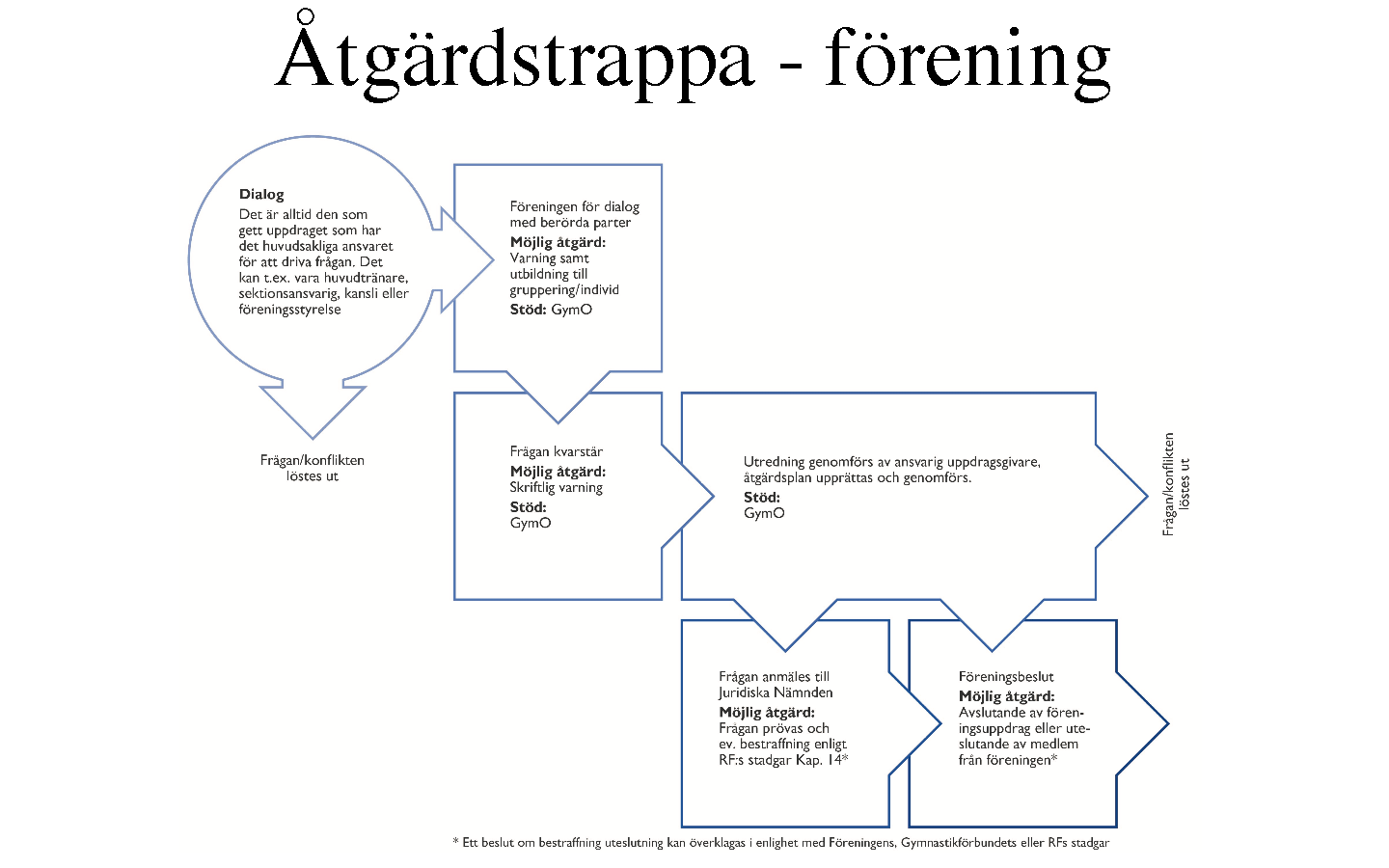 Lägesrapport att fylla i innan kontakt med krisledningsgruppVad har hänt____________________________________________________________________
____________________________________________________________________När hände situationen____________________________________________________________________
____________________________________________________________________Vid olycka/skadaÄr räddningstjänst tillkallad, om ja när?____________________________________________________________________
____________________________________________________________________Är vårdnadshavare/kontaktperson informerad____________________________________________________________________
____________________________________________________________________Vart inträffade olyckan/skadan____________________________________________________________________
____________________________________________________________________Var befinner sig den/de skadade nu____________________________________________________________________
____________________________________________________________________Viktiga telefonnummerLarm 112 (brådskande vård, polis, brand).Närmaste akutsjukhus, Södertälje sjukhus alt Astrid Lindgren Barnsjukhus Närmaste vårdcentral: Aleris i Nykvarn Polis, ej brådskande 11414Krisgrupp (se ovan).Jourhavande präst i kommunenKansliet 0855247413Första krisperson Namn: Evelina Björkqvist Tel: 0704973144  